Aanmeldformulier Stresstest 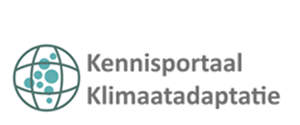 Kennisportaal KlimaatadaptatieBenodigde informatieInvulkolomTitel StresstestLocatie/gebied stresstestDeelnemende partijenContactpersoonOrganisatieE-mailadresSchaal (wijk, gemeente, regio, provincie of landelijk)Klimaatthema (hitte, droogte, wateroverlast, overstroming)Eventueel overige thema’sAanleiding (max +- 100 woorden)Wat was de aanleiding voor de stresstest?Resultaten I:Wat was de opzet van de stresstest? Denk aan: welke partijen waren betrokken, welk gebied is bekeken, welke thema’s zijn belicht: waarom die, waarom andere niet, welke stappen zijn doorlopen?Resultaten II:Wat waren de voornaamste uitkomsten van de stresstest?Denk aan: wat waren de grootste kwetsbaarheden/kansen, welke opgaven zijn geïdentificeerd, wat heeft de stresstest opgeleverd voor de betrokken partijen, hoe gaan de betrokken partijen nu verder?Evt.: Hoe wordt de risicodialoog ingevuld?Denk aan: hoe ziet het proces van de dialoog eruit, welke partijen worden  betrokken, hoe worden de resultaten van de stresstest hierin gebruikt?BijzonderhedenToelichting: zijn er bijzondere anekdotes te melden? Opvallende ontwikkelingen? Een bijzondere uitspraak van een deelnemer? Een opvallende invalshoek?Leerpunten uit het projectDenk aan: wat werkt wel en wat niet? Hoe breng je kwetsbaarheden goed in kaart, en wat werkt juist niet? Hoe betrek je andere afdelingen bij de stresstest of hoe juist niet? Etc.Bijbehorende documentenGraag als bijlage meesturenBijbehorende afbeeldingenGraag als bijlage meesturen, denk aan de credits! Zijn de afbeeldingen rechtenvrij te gebruiken? Moet de naam van de fotograaf erbij? Laat het ons weten!Bijbehorende videoGraag link of video als bijlage meesturen